Inschrijfformulier peutergroep Schreuder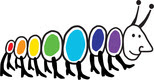 Datum					: 	______________________________________De heer of mevrouw			:	______________________________________Ouder/verzorger van			:	___________________________________M/VGeboren op				:	______________________________________Adres,					:	______________________________________Postcode & Woonplaats		:	______________________________________Telefoonnummer (-s)			:	______________________________________E-mailadres				:	______________________________________BSN                                                    :          ______________________________________Voorschool indicatie (ja/ nee)Wil zijn/haar kind opgeven voor Kinderdagverblijf SchreuderVoor de tijden als aangekruist:						08.45 – 14.45	of	8.00/08:45 – 18.00		Maandag				________		________		Dinsdag				________		________		Donderdag				________		________			Vrijdag					________		________			Woensdag				08.45-12.45	of	8.00/08:45-18.00					________		________	Wilt u vakantie opvang? 	Ja/ nee 	s.v.p. doorhalen wat niet van toepassing isGewenste ingangsdatum opvang:	____________________In te vullen door de leidsters van kdvs:Datum inname formulier _____________ Opmerkingen ______________________________Bevestigingsbrief/-mail verstuurd dd. _____________ (kopie aanhechten!) paraaf _________